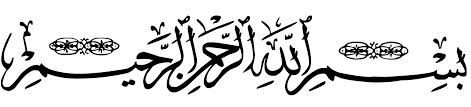 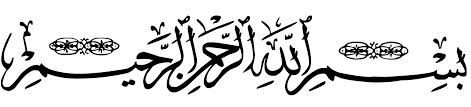 أولا:قال تعالى: « وَلَقَدْ آتَيْنَا لُقْمَانَ الْحِكْمَةَ أَنِ اشْكُرْ لِلَّهِ وَمَنْ يَشْكُرْ فَإِنَّمَا يَشْكُرُ لِنَفْسِهِ وَمَنْ كَفَرَ فَإِنَّ اللَّهَ غَنِيٌّ حَمِيدٌ (12) وَإِذْ قَالَ لُقْمَانُ لِابْنِهِ وَهُوَ يَعِظُهُ يَا بُنَيَّ لَا تُشْرِكْ بِاللَّهِ إِنَّ الشِّرْكَ لَظُلْمٌ عَظِيمٌ (13) ».1ـ أذكر اسم السورة التي أخدت منها الآية وحدِّد نوعها: سورة: .............................................نوعها:................................... (1 ن)2- اشرح : الحكمة: .............................................................  الشرك:................................................................... (1 ن)3ـ حدد المستفاد من الآيتين الكريمتين: (1 ن)...........................................................................................................................................................................................................................................................................................................................................................................4ــ ماهي أهم الموضوعات التي تناولتها سورة ( ق)؟ (1 ن)...................................................................................................................................................................................... .......................................................................................................................................................................................................................................................................................................................................................................... ثانيا:عَنِ ابْنِ عُمَرَ رضي الله عنه قَالَ: قَالَ رَسُولُ اللَّهِ صلى الله عليه وسلم :" بُنِيَ الإِسْلَامُ عَلَى خَمْسٍ: شَهَادَةِ أَنْ لَا إِلَهَ إِلَّا اللَّهُ وَأَنَّ مُحَمَّدًا رَسُولُ اللَّهِ، وَإِقَامِ الصَّلَاةِ، وَإِيتَاءِ الزَّكَاةِ، وَحَجِّ البَيتِ، وَصَوْمِ رَمَضَانَ" رواه مسلم.1ــ ضع مضموناً  للحديث الشريف ؟ (1 ن).................................................................................................................................................................................... 2ــ أذكر بعض مقاصد الزكاة (1 ن)...................................................................................................................................................................................3 - حدد موقفك من التصرفات الآتية مع التعليل: (4 ن)4 ــ املأ الجدول بما يناسب: (4 ن).الاحسان إليهم- النية – التشهد الأوسط- انتقاض الوضوء- قراءة سورة بعد الفاتحة- تكبيرة الإحرام- القهقهة – زيارة الأقارب.5- حدد الصواب من الخطأ مع التعليل: (4 ن).6- استدل من سورة  لقمان على وصية لقمان لابنه بإقامة الصلاة والأمر بالمعروف والنهي عن المنكر والصبر على المصيبة: (2 ن).قال تعالى:"...........................................................................................................................................................................................................................................".                                                      وفقك الله.التصرف   الموقف                                          التعليلعامل يغش في عمله ولا يُتقنهأحمد يعتقد  بأن الإضرار بالبيئة فساد في البر والبحر  عائشة تصدق الكهنة والعرَّافين في أقوالهم.يوسف يتبختر في مشيته ويعتبرها من محاسن الأخلاق.من فرائض الصلاة من سنن الصلاةمن مبطلات الصلاةحق للغيرصواب خطا                                التعليلالمسبوق يدخل مع الإمام على أي حال وجدهالساهي في صلاته يُعيدهاالنبي ﷺ بدأ الدعوة جهراً ثم سراًفقيه ينصح الناس ويعظهم ويعمل بما يقول  عناصر الا جابة وسلم التنقيط ( بلون مضغوط)روائز التقويمأولا:قال تعالى:« وَلَقَدْ آتَيْنَا لُقْمَانَ الْحِكْمَةَ أَنِ اشْكُرْ لِلَّهِ وَمَنْ يَشْكُرْ فَإِنَّمَا يَشْكُرُ لِنَفْسِهِ وَمَنْ كَفَرَ فَإِنَّ اللَّهَ غَنِيٌّ حَمِيدٌ (12) وَإِذْ قَالَ لُقْمَانُ لِابْنِهِ وَهُوَ يَعِظُهُ يَا بُنَيَّ لَا تُشْرِكْ بِاللَّهِ إِنَّ الشِّرْكَ لَظُلْمٌ عَظِيمٌ (13)  ».1ـ أذكر اسم السورة التي أخدت منها الآية وحدِّد نوعها: سورة: لقمان (0.5 ن) . نوعها: مكية (0.5 ن)2- اشرح : الحكمة:الصواب في القول والفعل. (0.5 ن)  الشرك:تشريك غير الله مع الله في العبادة، كأن يدعو الأصنام أو غيرها (0.5 ن)3ـ حدد المستفاد من الآيتين الكريمتين: (1 ن).إتيان الله لقمان الحكمة نعمة  تستوجب شكر الله، ومن شكرها تقديم النصائح لابنه وأغلاها توحيد الله وعدم الشرك به.4ــ ماهي أهم الموضوعات والقضايا التي تناولتها سورة ( ق )؟ (1 ن).تتناول جوانب العقيدة الإسلامية ( الوحدانية ، الرسالة ، البعث والجزاء ) وتدور حول محور البعث والنشور ، وقد عالجه القرآن بالبرهان القاطع والحجة الدامغة ، وهذه السورة شديدة الوقع على الحسّ  تهز القلب هزاً وتثير روعة الإعجاب ورعشة الخوف من الله تعالى بما فيها من ترغيب وترهيب .ثانيا:عَنِ ابْنِ عُمَرَ رضي الله عنه قَالَ: قَالَ رَسُولُ اللَّهِ صلى الله عليه وسلم :" بُنِيَ الإِسْلَامُ عَلَى خَمْسٍ: شَهَادَةِ أَنْ لَا إِلَهَ إِلَّا اللَّهُ وَأَنَّ مُحَمَّدًا رَسُولُ اللَّهِ، وَإِقَامِ الصَّلَاةِ، وَإِيتَاءِ الزَّكَاةِ، وَحَجِّ البَيتِ، وَصَوْمِ رَمَضَانَ" رواه مسلم.1ــ عرٍّف أركان الاسلام ؟ (1 ن).هي الدعائم التي لا يقوم الاسلام الا بها.....2ــ ضع مضموناً  للحديث الشريف (1 ن).   بيانه ﷺ اركان الاسلام الخمس.3 - حدد موقفك من التصرفات الآتية مع التعليل: (4 ن/ 0.5 لكل موقف و0.5 لكل تعليل)4 ــ املأ الجدول بما يناسب: (4 ن/ 0.5 لكل جواب). الاحسان إلى الوالدين- النية – التشهد الأوسط- انتقاض الوضوء- قراءة سورة بعد الفاتحة- تكبيرة الإحرام- القهقهة – زيارة الأقارب.5- حدد الصواب من الخطأ مع تصحيح الخطأ وتعليل الصواب: (4 ن/ 0.5 لكل جواب).6- استدل من سورة  الحجرات على أن التقوى هي مقياس التفاضل بين الناس: (2 ن).قال تعالى:" يَابُنَيَّ أَقِمِ الصَّلَاةَ وَأْمُرْ بِالْمَعْرُوفِ وَانْهَ عَنِ الْمُنْكَرِ وَاصْبِرْ عَلَى مَا أَصَابَكَ إِنَّ ذَلِكَ مِنْ عَزْمِ الْأُمُورِ".